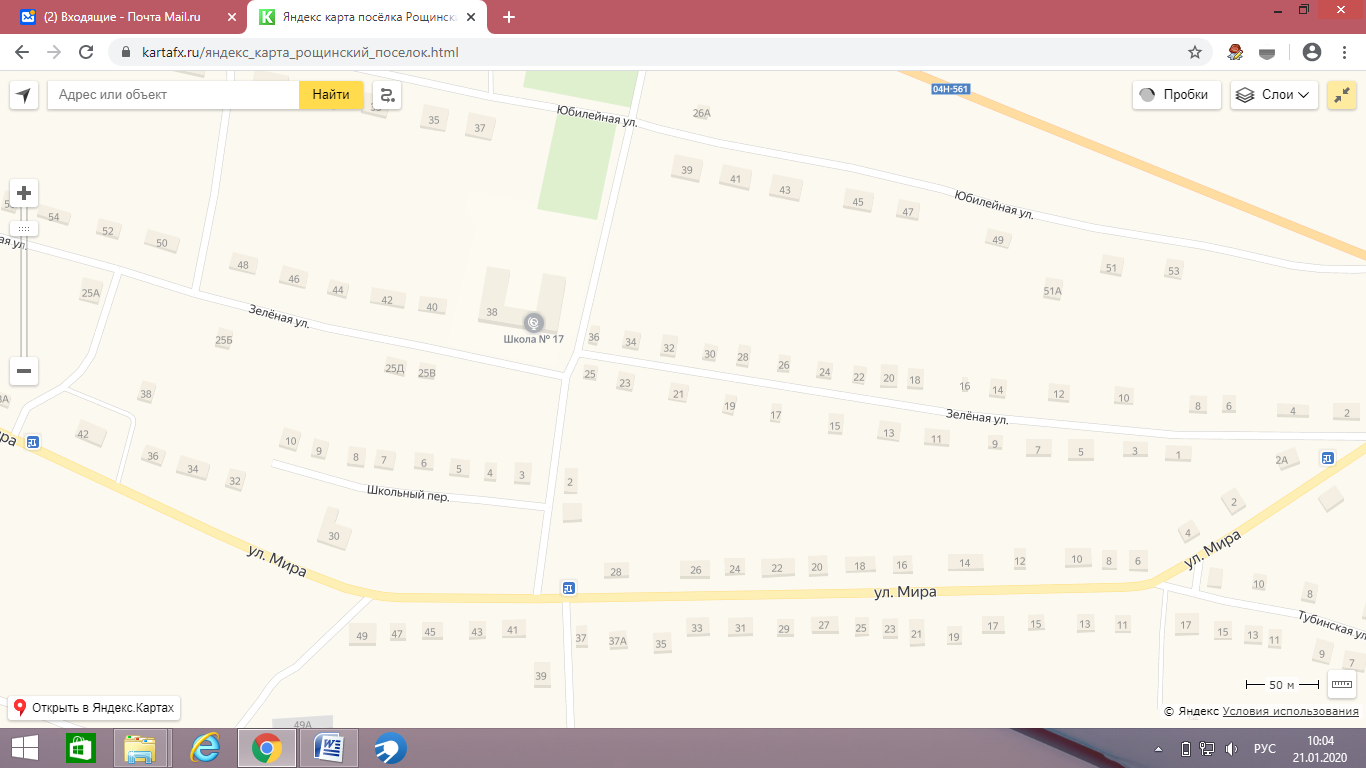                   -  Контейнер для ТКО